Supplementary MaterialA- Overview of the project 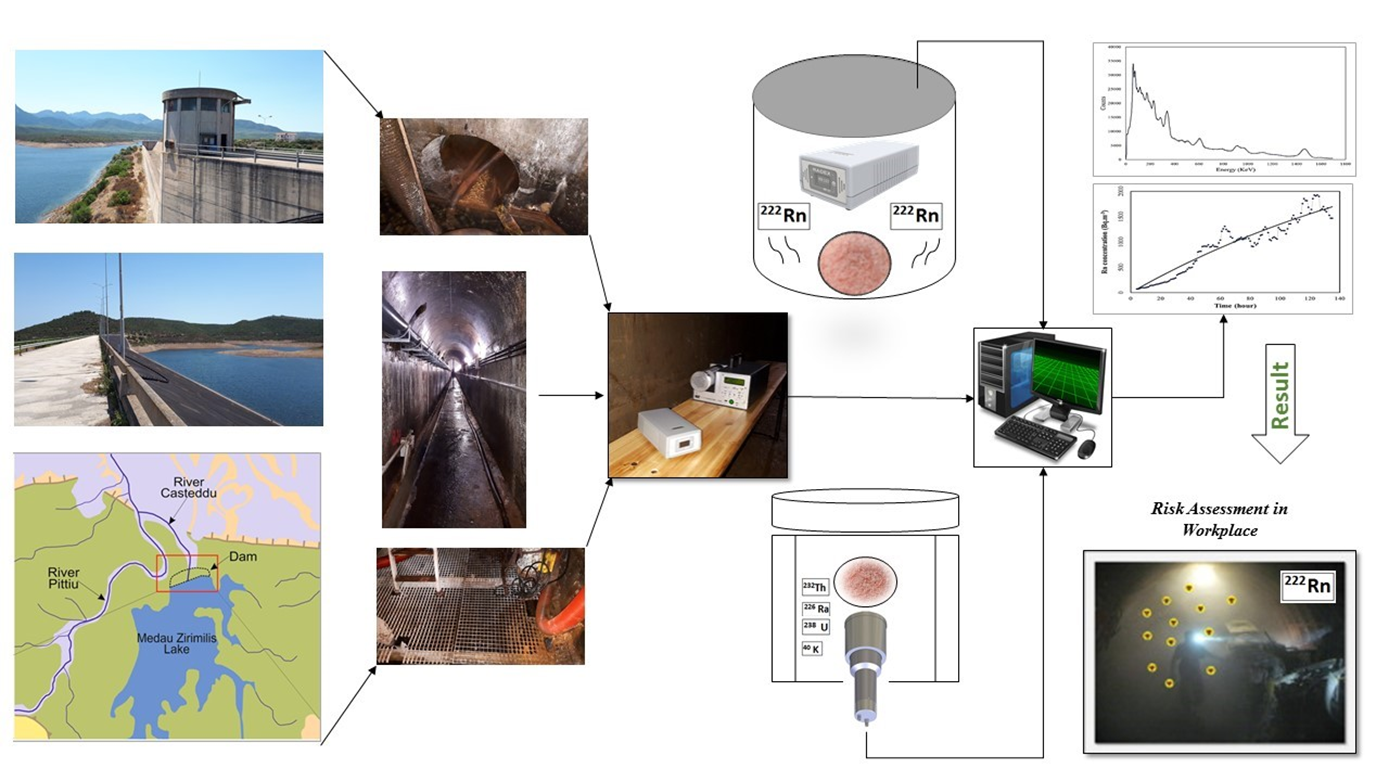 Figure S- 1: Graphical AbstractB-Radon and gamma radiation setup 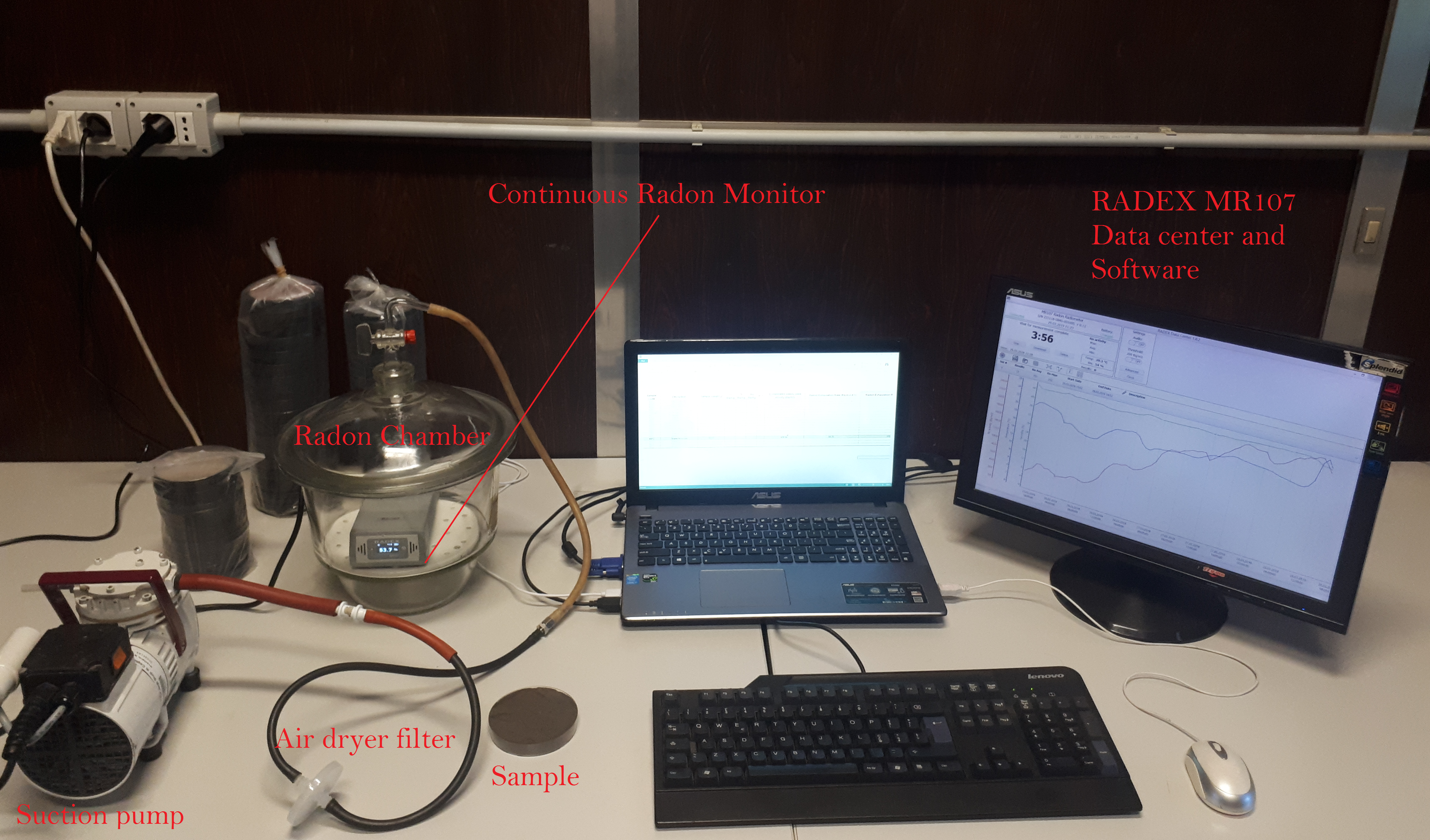 Figure S- 2: Setup for measurement of radon exhalation rate.Figure S- 3: Ortec NaI (Tl) detector placed in the laboratory of nuclear physics - University of Cagliari.Figure S- 4: Setup for radon in water measurements. Photograph from manufacturer's website: https://www.miam.it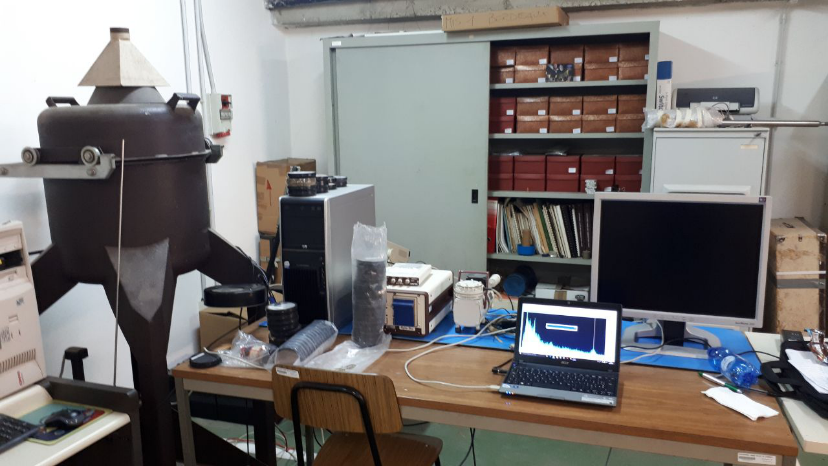 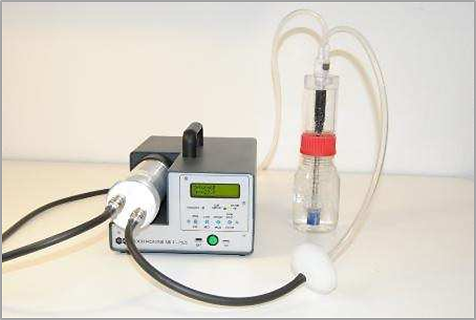 